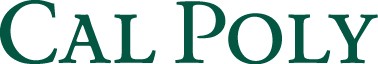 College of Architecture and Environmental DesignArchitecture DepartmentFALL 2018 TRANSFER APPLICANTPORTFOLIO TABLE OF CONTENTSNAME:   CAL POLY EMPL ID (9 digits), if available:INSTRUCTIONS:  Organize your architecture transfer admissions portfolio sequentially by year level (for design classes – Parts 1 and 2), by required courses (Part 3) and desired courses (Part 4).  See Cal Poly Admission’s Transfer Selection Criteria for the B.Arch. program for a list of required (Major related 1 and 3) and desired courses (Cal Poly’s ARCH 207 equivalent).  See the following link for a complete list of these Major related courses:  admissions.calpoly.edu/arch.html.For each Part below, list your transfer courses by: (1) course prefix and number, (2) the course title, (3) the college name where the course was taken, (4) the term when taken, and (5) the page #’s where the samples of this work can be found in your portfolio. You may adjust the table as needed to fit your prior coursework. Also, there is no need to include any support course work samples fie Physics, Mathematics, or Structures in your portfolio.PART 1.  	                        FIRST YEAR DESIGN COURSES (similar to ARCH 131/132/133 at Cal Poly)PART 2.	                        SECOND YEAR DESIGN COURSES (similar to ARCH 251/252/253 and ARCH 241/242 at Cal Poly)PART 3.	                        OTHER “DESIRED” MAJOR COURSES(1) course prefix and number(2) course title(3) college name(4)  term(5) page #’s(1) course prefix and number(2) course title(3) college name(4)  term(5) page #’s(1) course prefix and number(2) course title(3) college name(4)  term(5) page #’s